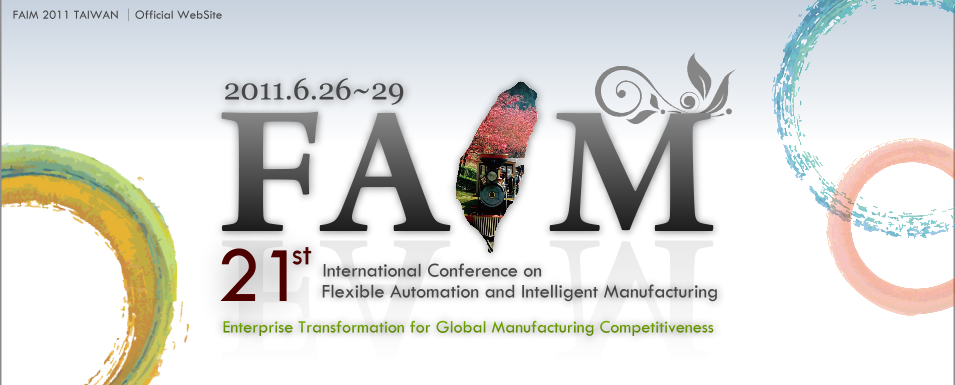 ASSIGNMENT OF COPYRIGHTTO: Feng Chia University, FAIM2011 Publishing CommitteeEmail: faim2011@gmail.comOr Fax to: +(886) 4-24510240From (Author names):_____________________________________________________________                           _____________________________________________________________Paper Title: _______________________________________________________________________________________________________________________________________________________________________________________For publication in the proceedings of the 21st FAIM Conference I declare that the article has not been submitted for publication elsewhere if it is accepted for publication by any publishing entity or company employed or part of Feng Chia University, I will ensure that it will not be submitted for publication elsewhere.I declare that I am the sole owner of the copyright, or otherwise I am acting in representation of the other authors of the article, and I assign to Feng Chia University the entire copyright relating to the article submitted to the above mentioned conference.Signed at________________________________on____________________Signature______________________________________________________